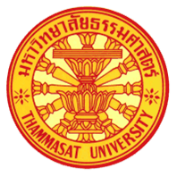 แบบแจ้งความประสงค์เรื่องการรับรู้ข้อมูลเกี่ยวกับการกำหนดตำแหน่งทางวิชาการข้าพเจ้า................................................................................. สังกัดภาควิชา.........................................คณะ..............................................  มหาวิทยาลัยธรรมศาสตร์  เสนอขอกำหนดตำแหน่ง (ผู้ช่วยศาสตราจารย์/ รองศาสตราจารย์/ ศาสตราจารย์).....................................ในสาขาวิชา................................................................ขอแจ้งความประสงค์เรื่องการรับรู้ข้อมูลเกี่ยวกับการกำหนดตำแหน่งทางวิชาการ ดังนี้	ประสงค์จะทราบรายชื่อกรรมการผู้ทรงคุณวุฒิประเมินผลงานทางวิชาการ	ไม่ประสงค์จะทราบรายชื่อกรรมการผู้ทรงคุณวุฒิประเมินผลงานทางวิชาการ ไม่ว่ากรณีใด ๆลงชื่อ.............................................................(...........................................................)วันที่......... เดือน....................... พ.ศ. .........